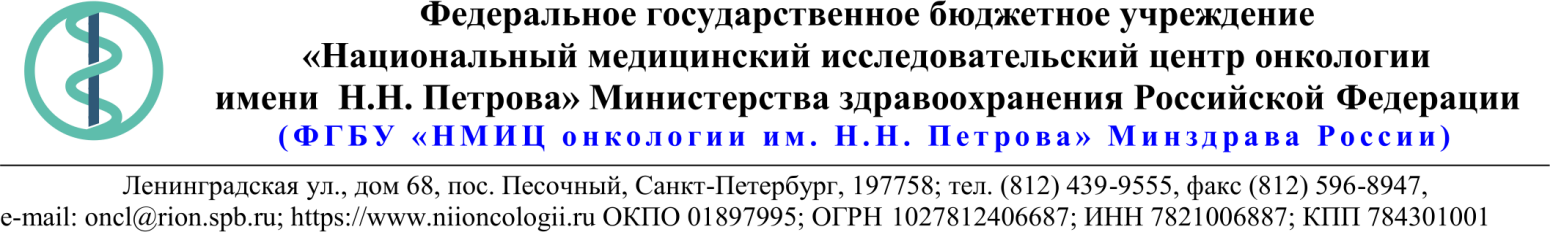 18.Описание объекта закупкиТехническое задание на оказание услуг по обслуживанию и ремонту стеклопластиковых изделий1.	Общие положения1.1.	Услуги по обслуживанию и ремонту стеклопластиковых изделий оказываются на территории ФГБУ «НМИЦ онкологии им. Н.Н. Петрова» Минздрава России по адресу: 197758, г. Санкт-Петербург п. Песочный, ул. Ленинградская, д. 68. 1.2.	Документ, на основании которого оказываются услуги, - постановление Правительства Санкт-Петербурга от 16.06.2017 № 478 «Об организации учета объектов благоустройства и элементов благоустройства на территории Санкт-Петербурга».1.3.	Целью оказания услуг является продление срока службы и поддержание внешнего и внутреннего вида металлопластиковых окон и дверей. 1.4.	Сроки оказания услуг: с момента заключения контракта до 20 декабря 2020 года.1.5.	Услуги должны оказываться по рабочим дням с 9-00 до 17-00 с соблюдением техники безопасности и пожарных мероприятий.Оказание услуг должно производиться по заявкам Заказчика.Условия оказания услуг2.1.	Оказание услуг Исполнителем допускается с соблюдением правил действующего внутреннего распорядка, контрольно-пропускного режима, внутренних положений и инструкций Заказчика.2.2.	Услуги оказываются исключительно в рабочие дни учреждения, и только в рабочее время. Выполнение услуг вне режима рабочего времени Заказчика, в том числе для соблюдения сроков оказания услуг, должно предварительно и заблаговременно согласовываться с Заказчиком.2.3.	Исполнитель до момента начала оказания услуг должен представить Заказчику:2.3.1.	Список сотрудников, привлеченных к оказанию услуг на данном объекте, с указанием фамилии, имени и отчества (при наличии), года рождения и паспортных данных (копии паспортов), места регистрации.2.3.3.	Приказ о назначении ответственных лиц за оказание услуг и соблюдение условий безопасности в рабочей зоне (месте) с указанием контактных данных указанного лица.2.3.4.	Документы, позволяющие проводить работниками Исполнителя работы на высоте и высотные работы (работники, оказывающие данные услуги, должны иметь квалификацию, соответствующую характеру оказываемых услуг, что подтверждается удостоверением о прохождении обучения по работе на высоте и удостоверением промышленного альпиниста), либо заверенную копию договора с третьим лицом, оказывающим услуги по выполнению работ на высоте.2.4.	Услуги, оказываемые внутри помещений, производятся только в присутствии представителей Заказчика. Время простоя работников Исполнителя не подлежит возмещению со стороны Заказчика.Требования к порядку оказания услуг3.1.	Услуги должны оказываться в строгом соответствии с действующими федеральными законами, нормативными правовыми актами Российской Федерации, а также нормативными техническими документами, определяющими данный вид деятельности.3.2.	Заказчик направляет Исполнителю письменную заявку с домена niioncologii.ru на электронную почту Исполнителя. В течение 2 (двух) рабочих дней с момента получения заявки Исполнитель согласует с Заказчиком период оказания услуг. Оказание услуг по каждой заявке не должно превышать 15 (пятнадцать) рабочих дней.3.3.	Исполнитель в период исполнения Контракта обеспечивает высокое качество оказываемых услуг.3.4.	Исполнитель должен выполнять требования, предъявляемые Заказчиком, при осуществлении контроля за ходом оказания и качества услуг.3.5. 	Материалы, используемые при оказании услуг (Приложение к Техническому заданию), должны быть сертифицированы (если это требуется в соответствии с законодательством) и соответствовать Российским стандартам качества, отвечать требованиям экологической и пожарной безопасности, если соответствующие требования установлены законодательством. Используемые при оказании услуг материалы (Приложение к Техническому заданию) не должны быть находившимися ранее в эксплуатации у Исполнителя и (или) третьих лиц. Перед использованием материалы должны быть согласованы с Заказчиком в письменном виде. Все материалы, имеющие цвет, должны быть согласованы с Заказчиком до начала выполнения работ.3.6.	Складские и бытовые помещения Заказчиком не представляются. В процессе оказания услуг необходимо согласовать с Заказчиком точное место (места) складирования материалов и оборудования, не допускать захламления территории строительным мусором, своевременно организовать его вывоз. При выполнении работ Исполнитель обязан соблюдать требования закона и иных правовых актов об охране окружающей среды и несет ответственность за нарушение указанных требований.3.7.	Исполнитель, оказывая услуги, при необходимости должен предусмотреть меры по ограждению рабочей зоны. Рабочие должны иметь чистую и опрятную спецодежду.Требования к безопасности оказания услуг4.1.	Ответственность за соблюдение безопасности технологий и методов исполнения при оказании услуг непосредственно в рабочей зоне (месте) несет Исполнитель.4.2	Исполнитель несет ответственность за применяемое им альпинистское и другое снаряжение, оборудование, инструменты, механизмы, оснастки и приспособления, отвечающие требованиям безопасности и соответствующие характеру оказываемых услуг и высотам.Перечень оказываемых услуг по техническому содержанию окон и дверей учреждения:6.	Требования к материалам, используемым при оказании услуг:Материалы, изделия и оборудование, применяемые Исполнителем в процессе оказания услуг на объектах, должны соответствовать нижеприведенной таблице и быть разрешены к применению на территории Российской Федерации в установленном порядке: быть новыми, не содержать признаков эксплуатации, использоваться в соответствии с их функциональным назначением, иметь сертификаты качества или сертификаты соответствия ГОСТ, технические паспорта.Требования к материалам, используемым для оказания услугСПЕЦИФИКАЦИЯ24.03.2020 № 10.1-06/353Ссылка на данный номер обязательна!Запрос о предоставлении ценовой информациидля нужд ФГБУ «НМИЦ онкологии им. Н.Н. Петрова» Минздрава РоссииСтруктура цены (расходы, включенные в цену товара/работы/услуги) должна включать в себя:1)	стоимость товара/работы/услуги; 2)	стоимость упаковки товара;3)	стоимость транспортировки товара от склада поставщика до склада покупателя, включающая в себя все сопутствующие расходы, а также погрузочно-разгрузочные работы;4)	расходы поставщика на уплату таможенных сборов, налоговых и иных обязательных платежей, обязанность по внесению которых установлена российским законодательством;5)  все иные прямые и косвенные накладные расходы поставщика/подрядчика/исполнителя, связанные с поставкой товара/выполнением работ/оказанием услуг и необходимые для надлежащего выполнения обязательств.Сведения о товаре/работе/услуге: содержатся в Приложении.Просим всех заинтересованных лиц представить свои коммерческие предложения (далее - КП) о цене поставки товара/выполнения работы/оказания услуги с использованием прилагаемой формы описания  товара/работы/услуги и направлять их в форме электронного документа, подписанного квалифицированной электронной цифровой подписью (электронная цифровая подпись должна быть открепленной, в формате “sig”) по следующему адресу: 4399541@niioncologii.ru.Информируем, что направленные предложения не будут рассматриваться в качестве заявки на участие в закупке и не дают в дальнейшем каких-либо преимуществ для лиц, подавших указанные предложения.Настоящий запрос не является извещением о проведении закупки, офертой или публичной офертой и не влечет возникновения каких-либо обязательств заказчика.Из ответа на запрос должны однозначно определяться цена единицы товара/работы/услуги и общая цена контракта на условиях, указанных в запросе, срок действия предлагаемой цены.КП оформляется на официальном бланке (при наличии), должно содержать реквизиты организации (официальное наименование, ИНН, КПП - обязательно), и должно содержать ссылку на дату и номер запроса о предоставлении ценовой информации. КП должно содержать актуальные на момент запроса цены товара (работ, услуг), технические характеристики и прочие данные, в том числе условия поставки и оплаты, полностью соответствующие указанным в запросе о предоставлении ценовой информации;1.Наименование ЗаказчикаФГБУ "НМИЦ онкологии им. Н.Н. Петрова" Минздрава России2.Наименование объекта закупкиОказание услуг по обслуживанию и ремонту стеклопластиковых изделий3.Коды ОКПД2 / КТРУ22.23.14.1204.Место исполнения обязательств (адрес поставки, оказания услуг, выполнения работ)197758, Россия, г. Санкт- Петербург, п. Песочный, ул. Ленинградская, дом 685.АвансированиеНе предусмотрено6.Срок окончания действия договора (контракта)20.12.20207.Установление сроков исполнения обязательств контрагентомУстановление сроков исполнения обязательств контрагентом7.1Срок начала исполнения обязательств контрагентом:с момента заключения контракта7.2Срок окончания исполнения обязательств контрагентом20.12.20207.3Периодичность выполнения работ, оказания услуг либо количество партий поставляемого товаров: (обязательства контрагента)Оказание услуг по каждой заявке не должно превышать 15 рабочих дней. Количество заявок зависит от стоимости услуг каждой выполненной заявки, сумма которых не должна превышать стоимости контракта.8.ОплатаОплата оказанных услуг осуществляется по цене единицы услуги и товара, исходя из количества услуг и товаров, использованных при оказании услуг, но в размере, не превышающем максимального значения цены контракта, указанного в извещении об осуществлении закупки и документации о закупке. 
В течение 30 (тридцати) календарных дней с момента подписания Покупателем универсального передаточного документа (УПД) после выполнения каждой заявки.
При осуществлении закупки с ограничением участия только для субъектов малого предпринимательства (СМП) - в течение 15 (пятнадцати) рабочих дней.9.Документы, которые должны быть представлены поставщиком (подрядчиком, исполнителем) вместе с товаром (результатом выполненной работы, оказанной услуги)Сертификаты качества на товары или сертификаты соответствия ГОСТ, технические паспорта10.Специальное право, которое должно быть у участника закупки и (или) поставщика (подрядчика, исполнителя) (наличие лицензии, членство в саморегулируемой организации и т.п.)Не установлены11.Дополнительные требования к участникам закупки (при наличии таких требований) и обоснование этих требованийНе установлены12.Срок действия гарантии качества товара (работы, услуги) после приемки Заказчиком12 месяцев13.Размер обеспечения гарантийных обязательств (до 10% НМЦК)614.Предоставляемые участникам закупки преимущества в соответствии со статьями 28 и 29 Закона № 44-ФЗНе установлены15.Запреты, ограничения допуска, условия допуска (преференции) иностранных товаровПриказ Минфина России от 4 июня 2018 г. № 126н "Об условиях допуска товаров, происходящих из иностранного государства или группы иностранных государств, для целей осуществления закупок товаров для обеспечения государственных и муниципальных нужд"16.Страна происхождения (указывается участником в заявке, коммерческом предложении)Указаны в пункте 1817.Количество и единица измерения объекта закупкиУказаны в пункте 18№ п/пНаименование услугРасшифровкаЕд. изм.1Выезд мастера Замер, диагностикаусл.ед.2Регулировка и тех. обслуживание створок и двери ПВХ1. Регулировка створки и смазка фурнитурышт.2Регулировка и тех. обслуживание створок и двери ПВХ2. Регулировка дверишт.2Регулировка и тех. обслуживание створок и двери ПВХ3. Техническое обслуживание фурнитурышт.2Регулировка и тех. обслуживание створок и двери ПВХ4. Восстановление геометрии створки с демонтажемшт.2Регулировка и тех. обслуживание створок и двери ПВХ5. Восстановление геометрии створки без демонтажашт.2Регулировка и тех. обслуживание створок и двери ПВХ6. Восстановление геометрии двери с демонтажемшт.2Регулировка и тех. обслуживание створок и двери ПВХ7. Восстановление геометрии двери без демонтажашт.3Замена стеклопакета1. Замена однокамерного с/пм²3Замена стеклопакета2. Замена двухкамерного с/пм²3Замена стеклопакета3. Замена армированного стекла 4-6 ммм²4Монтаж окон1. Монтаж нового окна с одной створкойм²4Монтаж окон2. Монтаж нового окна с двумя створкамим²5Обслуживание всех типов окон/дверей1. Полная переборка фурнитуры (чистка, смазка)шт.5Обслуживание всех типов окон/дверей2. Чистка и смазка уплотнителя на створке и рамешт.5Обслуживание всех типов окон/дверей3. Ремонт металлопластикового изделия с демонтажемшт.5Обслуживание всех типов окон/дверей4. Ремонт металлопластикового изделия без демонтажашт.6Замена ручки1. Замена ручкишт.6Замена ручки2. Замена ручки-скобыпара6Замена ручки3. Замена ручки на ручку с детским замкомшт.6Замена ручки4. Замена ручки на ручку с ключомшт.7Замена фурнитуры1. Замена поворотно-откидной запоршт.7Замена фурнитуры2. Замена угловой переключательшт.7Замена фурнитуры3. Замена ножниц на створкешт.7Замена фурнитуры4. Замена ножниц на рамешт.7Замена фурнитуры5. Замена среднего запорашт.7Замена фурнитуры6. Замена петли на раме, верхняяшт.7Замена фурнитуры7. Замена петли на створке, нижняяшт.7Замена фурнитуры8. Замена петли раме, нижняяшт.7Замена фурнитуры9. Замена ответной планкашт.7Замена фурнитуры10.Замена поворотно-откидной ответной планкишт.7Замена фурнитуры11.Замена цапфышт.7Замена фурнитуры12.Замена блокировщика откидыванияшт.7Замена фурнитуры13.Замена поворотно-откидного углового переключателяшт.7Замена фурнитуры14.Замена углового переключателя от ножницшт.7Замена фурнитуры15.Замена шпингалеташт.7Замена фурнитуры16. Замена ответной планки под шпингалетшт.7Замена фурнитуры17. Замена концевого запора с ригелемшт.7Замена фурнитуры18. Замена ответной планки под ригельшт.8Замена элементов замка и целого замка1. Замена защелки бесшумной под цилиндршт.8Замена элементов замка и целого замка2. Замена магнитного замка под цилиндршт.8Замена элементов замка и целого замка3. Замена замка с защелкой двери ПВХшт.8Замена элементов замка и целого замка4. Замена личинки замкашт.8Замена элементов замка и целого замка5. Замена фиксатора двери ПВХ или установкашт.8Замена элементов замка и целого замка6. Замена/ установка ограничителя (гребенки) створки окна ПВХшт.9Замена декоративных накладокЗамена декоративных накладок на петликомпл.10Замена уплотнителя1. Замена уплотнителя рамы/ створкип/м10Замена уплотнителя2. Замена уплотнителя/ штапика стеклопакета п/м10Замена уплотнителя3. Замена уплотнителя притворап/м11Замена доводчика/ фиксатора двери1. Замена доводчика дверишт.11Замена доводчика/ фиксатора двери2. Замена/установка фиксатора дверишт.12Замена встроенных межрамных жалюзи1.Демонтаж/монтаж глухих окон с встроенными межрамными жалюзи.м212Замена встроенных межрамных жалюзи2. Замена ремонтного комплекта межрамных жалюзикомпл.12Замена встроенных межрамных жалюзи3. Замена ручки с тросом управления встроенными жалюзи шт.13Замена двери ПВХ1. Замена одностворчатой дверим213Замена двери ПВХ2. Замена полуторной дверим213Замена двери ПВХ3. Замена двухстворчатойм213Замена двери ПВХ4. Замена двери сложной конструкции для оформления входной группым214Герметизация швов и зазоровЗачистка от старого герметика внутренних швов, зазоров между оконной рамой, подоконником и откосами. Герметизация швов между рамой и подоконником, между рамой и оконным откосом силиконовым герметикомп/м15Облицовка откосов Отделка внутренних боковых поверхностей оконных и дверных проемовм²16Подоконный профильМонтаж/демонтаж  подоконного профилям²17Доставка1. По городумаш/рейс17Доставка2. За пределамимаш/рейс№ п/пНаименование товаров, используемых для оказания услугРасшифровкаТехнические характеристики1Ограничитель открывания створки (гребенка)--Оконный проветриватель (гребенка) изготовлен из оцинкованной стали, покрытой белой эмалью металла, (ограничитель открывания окна) на 4 положения. Ограничитель открывания окна 4-поз.* Применение: окна ПВХ* Фиксация в 4 положениях* Длина ограничителя 110 мм.* Установка под ручку* Металлическая площадка.Комплектация: гребенка, штифт крепления, саморезы.2Поворотно откидной запор ТИП-1 Поворотно откидной запор - предназначен для закрывания-открывания створки путем преобразования вращательного движения ручки в линейное движение подвижной штанги. Применяется на всех поворотно-откидных окнах и поворотных (откидных) окнах улучшенной комплектации.Поворотно-откидной запор 500 мм.* Применение: окна и двери ПВХ* Фурнитура: поворотно-откидная* Длина запора 500 мм.* Для створки 500 -700 мм* Точка запирания 1 шт.* Материал: металл.3Поворотно откидной запор ТИП-2Поворотно откидной запор - предназначен для закрывания-открывания створки путем преобразования вращательного движения ручки в линейное движение подвижной штанги. Применяется на всех поворотно-откидных окнах и поворотных (откидных) окнах улучшенной комплектации.Поворотно-откидной запор 700 мм.* Применение: окна и двери ПВХ* Фурнитура: поворотно-откидная* Длина запора 700 мм.* Для створки 700-1200 мм.* Точка запирания 1 шт.4Поворотно откидной запор ТИП-3Поворотно откидной запор - предназначен для закрывания-открывания створки путем преобразования вращательного движения ручки в линейное движение подвижной штанги. Применяется на всех поворотно-откидных окнах и поворотных (откидных) окнах улучшенной комплектации.Поворотно-откидной запор 900 мм.* Применение: окна и двери ПВХ* Фурнитура: поворотно-откидная* Длина запора 900 мм.* Для створки 900-1400 мм.* Точка запирания 1 шт.* Материал: металл5Поворотно откидной запор ТИП-4Поворотно откидной запор - предназначен для закрывания-открывания створки путем преобразования вращательного движения ручки в линейное движение подвижной штанги. Применяется на всех поворотно-откидных окнах и поворотных (откидных) окнах улучшенной комплектации. Поворотный запор 1200 мм.* Применение: окна и двери ПВХ* Фурнитура: поворотная* Длина запора 1200 мм.* Для створки 1200-1400 мм.* Точка запирания 3 шт.* Материал: металл6Поворотно откидной запор ТИП-5Поворотно откидной запор - предназначен для закрывания-открывания створки путем преобразования вращательного движения ручки в линейное движение подвижной штанги. Применяется на всех поворотно-откидных окнах и поворотных (откидных) окнах улучшенной комплектации.Поворотно-откидной запор 1400 мм.* Применение: окна и двери ПВХ* Фурнитура: поворотно-откидная* Длина запора 1400 мм.* Для створки 1200-1700 мм.* Точка запирания 2 шт.* Материал: металл7Поворотно откидной запор ТИП-6Поворотно откидной запор - предназначен для закрывания-открывания створки путем преобразования вращательного движения ручки в линейное движение подвижной штанги. Применяется на всех поворотно-откидных окнах и поворотных (откидных) окнах улучшенной комплектации. Поворотный запор 1400 мм.* Применение: окна и двери ПВХ* Фурнитура: поворотная* Длина запора 1400 мм.* Для створки 1400-1600 мм.* Точка запирания 3 шт.* Материал: металл8Угловой переключательТИП-1Угловой переключатель - предназначен для обеспечения передачи движения от подвижной части поворотно-откидного запора через угол створки к последующим деталям перимертальной обвязки. Угловой переключатель* Применение: окна и двери ПВХ* Размер 150*150 мм.* Материал: металл9Угловой переключательТИП-2Угловой переключатель - предназначен для обеспечения передачи движения от подвижной части поворотно-откидного запора через угол створки к последующим деталям перимертальной обвязки.Угловой переключатель узкий.* Применение: окна и двери ПВХ* Размер 150*130 мм.* Материал: металл10Угловой переключательТИП-3Угловой переключатель - предназначен для обеспечения передачи движения от подвижной части поворотно-откидного запора через угол створки к последующим деталям перимертальной обвязки. Угловой переключатель* Применение: окна и двери ПВХ* Фурнитура: поворотно-откидная* Размер 150*100 мм.* Материал: металл11Угловой переключательТИП-4Угловой переключатель - предназначен для обеспечения передачи движения от подвижной части поворотно-откидного запора через угол створки к последующим деталям перимертальной обвязки. Угловой переключатель* Применение: окна и двери ПВХ* Фурнитура: поворотно-откидная* Размер 150*50 мм.* Материал: металл12Ножницы на створке поворотно откидныеТИП-1 Ножницы на створке поворотно откидные - это деталь фурнитуры, предназначенная для обеспечения установки и фиксации створки поворотно-откидного окна в положении «Откинуто», а также передачи перемещения подвижных частей фурнитуры сопрягаемым деталям.Применение: окна и двери ПВХФурнитура: поворотно-откидная* Длина ножниц 320 мм.* Для створки 200-450 мм.* Материал: метал13Ножницы на створке поворотно откидныеТИП-2Ножницы на створке поворотно откидные - это деталь фурнитуры, предназначенная для обеспечения установки и фиксации створки поворотно-откидного окна в положении «Откинуто», а также передачи перемещения подвижных частей фурнитуры сопрягаемым деталям.  Применение: окна и двери ПВХФурнитура: поворотно-откидная* Длина ножниц 520 мм.* Для створки 400-650 мм.* Материал: металл14Ножницы на створке поворотно откидныеТИП-3Ножницы на створке поворотно откидные - это деталь фурнитуры, предназначенная для обеспечения установки и фиксации створки поворотно-откидного окна в положении «Откинуто», а также передачи перемещения подвижных частей фурнитуры сопрягаемым деталям.  Применение: окна и двери ПВХФурнитура: поворотно-откидная* Длина ножниц 720 мм.* Для створки 600-850 мм.* Материал: металл15Ножницы на рамеТИП-1 Ножницы на раме - это деталь фурнитуры, предназначенная для обеспечения установки и фиксации створки поворотно-откидного окна в положении «Откинуто». Работает в паре с ножницами на створке.Ширина створки по фальцу: 280-460 ммСистема профиля: 9 ммМатериал: металл16Ножницы на рамеТИП-2Ножницы на раме - это деталь фурнитуры, предназначенная для обеспечения установки и фиксации створки поворотно-откидного окна в положении «Откинуто». Работает в паре с ножницами на створке.Ширина створки по фальцу: 461-550ммСистема профиля: 9 ммМатериал: металл17Ножницы на рамеТИП-3Ножницы на раме - это деталь фурнитуры, предназначенная для обеспечения установки и фиксации створки поворотно-откидного окна в положении «Откинуто». Работает в паре с ножницами на створке.Ширина створки по фальцу: 551-800ммСистема профиля: 9 ммМатериал: металл18Ножницы на рамеТИП-4Ножницы на раме - это деталь фурнитуры, предназначенная для обеспечения установки и фиксации створки поворотно-откидного окна в положении «Откинуто». Работает в паре с ножницами на створке.Ширина створки по фальцу: 801-1050ммСистема профиля: 9 ммМатериал: металл19Ножницы на рамеТИП-5Ножницы на раме - это деталь фурнитуры, предназначенная для обеспечения установки и фиксации створки поворотно-откидного окна в положении «Откинуто». Работает в паре с ножницами на створке.Ширина створки по фальцу: 1051-1300ммСистема профиля: 9 ммМатериал: металл20Ножницы на рамеТИП-6Ножницы на раме - это деталь фурнитуры, предназначенная для обеспечения установки и фиксации створки поворотно-откидного окна в положении «Откинуто». Работает в паре с ножницами на створке.Ширина створки по фальцу: 280-460 ммСистема профиля: 13 ммМатериал: металл21Ножницы на рамеТИП-7Ножницы на раме - это деталь фурнитуры, предназначенная для обеспечения установки и фиксации створки поворотно-откидного окна в положении «Откинуто». Работает в паре с ножницами на створке.Ширина створки по фальцу: 461-550ммСистема профиля: 13 ммМатериал: металл22Ножницы на рамеТИП-8Ножницы на раме - это деталь фурнитуры, предназначенная для обеспечения установки и фиксации створки поворотно-откидного окна в положении «Откинуто». Работает в паре с ножницами на створке.Ширина створки по фальцу: 551-800ммСистема профиля: 13 ммМатериал: металл23Ножницы на рамеТИП-9Ножницы на раме - это деталь фурнитуры, предназначенная для обеспечения установки и фиксации створки поворотно-откидного окна в положении «Откинуто». Работает в паре с ножницами на створке.Ширина створки по фальцу: 801-1050ммСистема профиля: 13 ммМатериал: металл24Ножницы на рамеТИП-10Ножницы на раме - это деталь фурнитуры, предназначенная для обеспечения установки и фиксации створки поворотно-откидного окна в положении «Откинуто». Работает в паре с ножницами на створке.Ширина створки по фальцу: 1051-1300ммСистема профиля: 13 ммМатериал: металл25Средний запорТИП-1 Средний запор - это деталь фурнитуры, предназначенная для обеспечения прижима створки к раме. Устанавливается в фурнитурный паз створки пластикового или деревянного окна. Сопрягается с ножницами, поворотно-откидным запором, верхним или нижним шпингалетом, штульповым запором.Конструктивно выполнен в виде стальной пластины и состоит из неподвижной и подвижной частей. Подвижная часть запора включает запорную цапфу, взаимодействующую с ответной планкой для обеспечения прижима створки к раме.Допуск применения по высоте: 300-500 ммДопуск применения, min: 300 ммДопуск применения, max: 500 ммОсь смещения фурнитурного паза: 9 мм, 13 ммКоличество запорных цапф: 1Совместимая система: универсальнаяМатериал: металл26Средний запорТИП-2Средний запор - это деталь фурнитуры, предназначенная для обеспечения прижима створки к раме. Устанавливается в фурнитурный паз створки пластикового или деревянного окна. Сопрягается с ножницами, поворотно-откидным запором, верхним или нижним шпингалетом, штульповым запором.Конструктивно выполнен в виде стальной пластины и состоит из неподвижной и подвижной частей. Подвижная часть запора включает запорную цапфу, взаимодействующую с ответной планкой для обеспечения прижима створки к рамеДопуск применения по высоте: 500-800 ммДопуск применения, min: 500 ммДопуск применения, max: 800 ммОсь смещения фурнитурного паза: 9 мм, 13 ммКоличество запорных цапф: 1Совместимая система: универсальнаяМатериал: металл27Средний запорТИП-3Средний запор - это деталь фурнитуры, предназначенная для обеспечения прижима створки к раме. Устанавливается в фурнитурный паз створки пластикового или деревянного окна. Сопрягается с ножницами, поворотно-откидным запором, верхним или нижним шпингалетом, штульповым запором.Конструктивно выполнен в виде стальной пластины и состоит из неподвижной и подвижной частей. Подвижная часть запора включает запорную цапфу, взаимодействующую с ответной планкой для обеспечения прижима створки к раме.Допуск применения по высоте: 700-1150 ммДопуск применения, min: 700 ммДопуск применения, max: 1150 ммОсь смещения фурнитурного паза: 9 мм, 13 ммКоличество запорных цапф: 2Совместимая система: универсальнаяМатериал: металл28Средний запорТИП-4Средний запор - это деталь фурнитуры, предназначенная для обеспечения прижима створки к раме. Устанавливается в фурнитурный паз створки пластикового или деревянного окна. Сопрягается с ножницами, поворотно-откидным запором, верхним или нижним шпингалетом, штульповым запором.Конструктивно выполнен в виде стальной пластины и состоит из неподвижной и подвижной частей. Подвижная часть запора включает запорную цапфу, взаимодействующую с ответной планкой для обеспечения прижима створки к раме.Допуск применения по высоте: 1150 ммДопуск применения, min: 1150 ммДопуск применения по ширине: 1350 ммДопуск применения, max: 1350 ммОсь смещения фурнитурного паза: 9 мм, 13 ммКоличество запорных цапф: 2Совместимая система: УниверсальнаяМатериал: металл29Средний запорТИП-5Средний запор - это деталь фурнитуры, предназначенная для обеспечения прижима створки к раме. Устанавливается в фурнитурный паз створки пластикового или деревянного окна. Сопрягается с ножницами, поворотно-откидным запором, верхним или нижним шпингалетом, штульповым запором.Конструктивно выполнен в виде стальной пластины и состоит из неподвижной и подвижной частей. Подвижная часть запора включает запорную цапфу, взаимодействующую с ответной планкой для обеспечения прижима створки к раме.Допуск применения по высоте: 1350-1600 ммДопуск применения, min: 1350 ммДопуск применения, max: 1600 ммОсь смещения фурнитурного паза: 9 мм, 13 ммКоличество запорных цапф: 3Совместимая система: универсальнаяМатериал: металл30Петля верхняя рамная-- Устанавливается на раму (коробку) в верхний угол. Предназначена для соединения со створочной петлёй при помощи штифта.Верхняя петля рамы* Применение: окна и двери ПВХ* Фурнитура: поворотная и поворотно-откидная* Монтаж левый (L) и правый (R)* Нагрузка створки до 100 кг.* Ось смещения фурнитурного паза: 9 мм, 13 мм* Штифт в комплекте: есть* Материал: металл31Петля верхняя створочнаяТИП-1Петля верхняя створочная предназначена для навески створки на раму и обеспечения их взаимного положения, устанавливается в верхнем углу створки. Соединяется с петлей на раму, образуя вместе петельный узел.Применение: окна и двери ПВХ* Система профиля: 13 мм.* Наплав 20 мм.* Фурнитура: поворотная и поворотно-откидная* Монтаж левый (L) и правый (R)* Нагрузка створки до 100 кг.* Материал: металл32Петля верхняя створочнаяТИП-2Петля верхняя створочная предназначена для навески створки на раму и обеспечения их взаимного положения, устанавливается в верхнем углу створки. Соединяется с петлей на раму, образуя вместе петельный узел.Применение: окна и двери ПВХ* Система профиля: 9 мм.* Наплав 20 мм.* Фурнитура: поворотная и поворотно-откидная* Монтаж левый (L) и правый (R)* Нагрузка створки до 100 кг.* Материал: металл33Петля створочная нижняя--Петля на створки нижняя - устанавливается в нижний угол створки. Петли створочные нижние имеют регулировку по высоте створки и по прижиму. Так же регулировку по прижиму можно изначально настроить на шаблоне. Петля нижняя створочная соединяется с петлёй нижней рамной, образуя сложный шарнир.* Применение: окна и двери ПВХ* Фурнитура: поворотная и поворотно-откидная* Монтаж левый (L) и правый (R)* Нагрузка створки до 100 кг.* Материал: металл34Петля нижняя рамная--Нижняя петля на раму предназначена для навески створки на раму и обеспечения их взаимного положения, монтируется на раму в нижний угол. Работает в паре с нижней петлей на створку.* Применение: окна и двери ПВХ* Фурнитура: поворотная и поворотно-откидная* Монтаж левый (L) и правый (R)* Нагрузка створки до 100 кг.* Материал: металл35Ответная планкаТИП-1 Планка, устанавливаемая на раме, по периметру, и служащая для надежной фиксации цапфы (зацепа) в закрытом положении створки (полотна). Ответная планка блокиратора 13 мм.* Применение: окна и двери ПВХ* Система профиля: 13 мм.* Фурнитура: поворотно-откидная* Материал: металл36Ответная планкаТИП-2Планка, устанавливаемая на раме, по периметру, и служащая для надежной фиксации цапфы (зацепа) в закрытом положении створки (полотна).Ответная планка блокиратора 9 мм.* Применение: окна и двери ПВХ* Система профиля: 9 мм.* Фурнитура: поворотно-откидная* Материал: металл37Ответная планкаТИП-3Планка, устанавливаемая на раме, по периметру, и служащая для надежной фиксации цапфы (зацепа) в закрытом положении створки (полотна). Ответная планка цапфы 13 мм.* Применение: окна и двери ПВХ* Система профиля: 13 мм.* Фурнитура: поворотная и поворотно-откидная* Материал: металл38Ответная планкаТИП-4Планка, устанавливаемая на раме, по периметру, и служащая для надежной фиксации цапфы (зацепа) в закрытом положении створки (полотна).Ответная планка цапфы 9 мм.* Применение: окна и двери ПВХ* Система профиля: 9 мм.* Фурнитура: поворотная и поворотно-откидная* Материал: металл39Поворотно-откидная ответная планкаТИП-1 Поворотно-откидная ответная планка - планка, устанавливаемая на раме, в вертикальной или горизонтальной ее части, и работающая совместно с цапфой (зацепом) створки (полотна), и служащая боковой или нижней опорой для окна, открытого в режиме откидывания. Ответная планка поворотно-откидная 13 мм.* Применение: окна и двери ПВХ* Система профиля: 13 мм.* Фурнитура: поворотно-откидная* Материал: металл40Поворотно-откидная ответная планкаТИП-2Поворотно-откидная ответная планка - планка, устанавливаемая на раме, в вертикальной или горизонтальной ее части, и работающая совместно с цапфой (зацепом) створки (полотна), и служащая боковой или нижней опорой для окна, открытого в режиме откидывания.Ответная планка поворотно-откидная 9 мм.* Применение: окна и двери ПВХ* Система профиля: 9 мм.* Фурнитура: поворотно-откидная* Материал: металл41Блокировщик откидывания--Блокировщик откидывания - применяется для предотвращения откидывания створки поворотно-откидного окна из распашного положения, а также для предотвращения провисания створки в процессе эксплуатации. Блокиратор откидывания* Применение: окна и двери ПВХ* Фурнитура: поворотно-откидная* Универсальный левый (L) и правый (R)* Материал: металл42РучкаТИП-1 Оконная ручка для окон ПВХ белого цвета. Ручка для пластиковых окон* Применение: окна и двери ПВХ* Штифт 35 мм.* 8-ми позиционная* Материал: металл* Цвет: белый43РучкаТИП-2Оконная ручка для окон ПВХ белого цвета. Ручка для пластиковых окон* Применение: окна и двери ПВХ* Штифт 37 мм.* 8-ми позиционная* Материал: металл* Цвет: белый44РучкаТИП-3Оконная ручка для окон ПВХ коричневого цвета. Ручка для пластиковых окон* Применение: окна и двери ПВХ* Штифт 35 мм.* 8-ми позиционная* Материал: металл* Цвет: коричневый45Ручка с замком с ключомТИП-1 Оконная ручка для окон из ПВХ. Блокирует открывание окна с помощью замка, запираемого на ключОконная ручка для окон ПВХ белого цвета.Ручка с ключом для пластиковых окон* Применение: окна и двери ПВХ* Штифт 35 мм.* 4-х позиционная* "Мягкий ход" механизма* Универсальный ключ* Тип замка: стандарт* Материал: металл* Цвет: белый46Ручка с замком с ключомТИП-2Оконная ручка для окон из ПВХ. Блокирует открывание окна с помощью замка, запираемого на ключОконная ручка для окон ПВХ белого цветаРучка с ключом и кнопкой для пластиковых окон* Применение: окна и двери ПВХ* Штифт 35 мм.* 8-ми позиционная* Универсальный ключ* Тип замка: ключ-кнопка* Материал: металл* Цвет: белый47Декоративная накладка--Деталь фурнитуры, предназначенная для придания необходимого цветового оформления фурнитуры. Характеристики:Материал пластикЦвет белый или коричневый48Средство по уходу за резиновыми уплотнителями--Средство по уходу за резиновыми уплотнителями образует пленку масла на поверхности деталей, защищает резиновые детали от старения и растрескивания. Предотвращает замерзание и обеспечивает эластичность резиновых элементов.   Технические характеристики:Химическая основа: силиконовое полусинтетическое маслоРастворители: нефтяной дистиллят, пропанол-2Пропелленты: пропан, бутанПлотность при 20 °C: 0.61 г/млЦвет: прозрачныйТемпература вспышки: 0 °CТемпература применения: −5...+40 °CТермостойкость: −40...+200 °C   49Смазка для фурнитуры--Прозрачное  масло для смазки подвижных частей фурнитуры поможет сохранить работоспособность и увеличить срок службы механизмов окна.50Стеклопакет однокамерный-- ГОСТ 24866-2014 «Стеклопакеты клееные». Технические условия. Предназначен для остекления светопрозрачных конструкций: оконных и дверных блоков, перегородок и др. в зданиях и сооружениях различного назначения, а также для других целей51Стеклопакет двухкамерный--ГОСТ 24866-2014 «Стеклопакеты клееные». Технические условия. Предназначен для остекления светопрозрачных конструкций: оконных и дверных блоков, перегородок и др. в зданиях и сооружениях различного назначения, а также для других целей.52Прокладки уплотняющие из эластомерных материалов для оконных и дверных блоков--ГОСТ 30778-2001 «Прокладки, уплотняющие из эластомерных материалов для оконных и дверных блоков». Технические условия. Материал уплотнителя максимально устойчив к химическим реагентам. Рабочий диапазон уплотнителя от -40°C до +120°C. Выдерживают кратковременный нагрев до +150°C.53Стеклопластиковые изделия (окна / двери) ПВХ.--Окна/двери/фурнитура ГОСТ 30970-2014 Блоки дверные из поливинилхлоридных профилей. Общие технические условия.ГОСТ 30674-99 Блоки оконные из поливинилхлоридных профилей. Технические условия (с Поправкой)Характеристики профиля:толщина не менее 60 мм;высота рама + створка не менее112ммчетырехкамерная система;теплоизоляция не менее 0,78 м2*С/Вт;стандартное стальное армирование;уплотнитель с нахлестами трех видов белый, серый, черный;скос на видимых лицевых поверхностях от 15-ти градусов; взломобезопасность — WK3;звукоизоляция класса Б;воздухонепроницаемость до класса А;классический дизайн, сдержанные размеры;устойчивость к нагрузкам;защита от сквозняков, герметичность;поверхность - гладкая и легкая в уходе.Характеристики фурнитуры:десятилетняя гарантия на продукцию, с учетом 8 кратного открывания окна в день;высокий диапазон регулировки, а также его простота;работает фурнитура мягко; установка производится просто и удобно;вся фурнитура универсальная, можно подобрать любые дополнительные элементы;трехслойное покрытие — цинк, хром и пчелиный воск на молекулярном уровне;основные элементы фурнитуры для окон имеют выдавленное ребро жесткости;нижние петли могут регулироваться на прижим, помимо перемещения створки горизонтально и вертикально; цапфы с противовзломной защитой; ножницы с функцией микропроветривания.поворотно откидные створки шириной 280 мм по фальцу. Конструкция петель и ножниц устроена так, что их можно ставить как на правую сторону, так и на левую.Фурнитура для окон высокотехнологична. Прижим створок к раме регулируется петлями в диапазоне ± 1,3 мм, створку после монтажа можно отрегулировать вертикально ± 2 мм, горизонтально ± 2,5 мм, а прижим створок по периметру ± 3,0 мм.54Стекло армированное--ГОСТ 7481-2013 «Стекло армированное». Технические условия. Предназначенное для остекления светопрозрачных конструкций и изготовления изделий строительного, технического и бытового назначения, в том числе многослойных стекол, стекол с покрытиями, стеклопакетов, изделий для мебели, интерьеров55Панели ПВХ--Облицовка откосов пластиковых окон/дверей. Панели позволяют надёжно защитить швы, не пропускают шум, хорошо сохраняют тепло, не покрываются конденсатом, не требует особого ухода и периодической покраски. Отделка внутренних боковых поверхностей оконных проёмов должна быть произведена плитами ПВХ толщиной 10 мм.56Сэндвич панели ПВХ--Сэндвич панели ПВХ - многослойные бескаркасные строительные конструкции. При изготовлении облицовки ПВХ такого характера применяются такие утеплительные материалы, как пенополиуретан. Это экологичный материал, который обладает прекрасной способностью сохранять тепло, а также обеспечивает помещению отличную паро- и звукоизоляцию. Сэндвич панели ПВХ для окон/дверей демонстрируют высокую стойкость к механическим повреждениям, разного рода загрязнениям и при этом они не требуют тщательного ухода.57Наружный отлив--Наружный отлив – оцинкованный с полимерным покрытием, толщиной не менее 0,5мм и шириной не менее 250мм, цвет белый.Материал: металл58Подоконный профиль--Подоконный профиль - поливинилхлоридный, цвет белый. Комплектуется торцевыми заглушками белого цвета. Монтируется с выпуском не менее 60мм, и должен выходить за внутренние границы оконного проёма не менее чем на 50 мм на сторону.59Паропроницаемый герметик--ГОСТ 30971-2012 Швы монтажные узлов примыкания оконных блоков к стеновым проемам. Общие технические условия. Настоящий стандарт предназначен для применения при производстве работ по заполнению монтажных зазоров между поверхностью стенового проема и плоскостями коробки оконного (дверного) блока, а также при проектировании узлов примыкания оконных и дверных блоков. Герметик для окон паропроницаемый предназначен для монтажа наружного контура оконных, балконных и витражных конструкций. Позволяет выводить влагу из монтажного шва, защищает монтажную пену от УФ лучей. Обладает высокой адгезией к дереву, бетону, ПВХ, алюминию, штукатурке, кирпичу, натуральному камню.60Замок с защелкой ТИП-1 Характеристики: 49/PZ/F16/25/92/8Цвет: сереброТип замка: замок с фалевой защелкойДорнмасс замка: 25 ммМежосевое расстояние 92 ммМатериал двери: ПВХ (может для дверей ПВХ)61Замок с защелкой ТИП-2Характеристики: 49/PZ/F16/35/92/8Цвет: сереброТип замка: замок с фалевой защелкойДорнмасс замка: 35 ммМежосевое расстояние 92 ммМатериал двери: ПВХ62Замок с защелкой ТИП-3Характеристики: 49/PZ/F16/40/92/8Цвет: сереброТип замка: замок с фалевой защелкойДорнмасс замка: 40 ммМежосевое расстояние 92 ммМатериал двери: ПВХ63Замок под цилиндр магнитный--Замок под цилиндр врезной, в цвете бронза, выполнен с магнитной защелкой. Изделие изготовлено из стали, лицевая планка с гальваническим покрытием. Замок под цилиндр магнитный (корпус металл). Ширина штульпа 18 мм.Длина штульпа 195 мм. Тело замка 132 мм*75 мм.Дорнмасс замка 50 мм.Межосевое расстояние  - 85 мм64Замок бесшумный под цилиндр --Защелка  бесшумная под ключевой цилиндр  для межкомнатных дверей с пластиковым язычком. Материал: Сталь + многослойное гальваническое покрытие. Комплектация: замок + крепёж + ответная планка. Замок под цилиндр врезной в цвете никель.                      Ширина штульпа 18 мм.Длина штульпа 195 мм. Дорнмасс замка 50 мм.65Цилиндровый механизм--Цилиндровые механизмы предназначены для использования во врезных замках различных модификацийРазмер цилиндра 40 + 40 (внешний и внутренний) (в мм) Тип ключа - АнглийскийЦвет - ХромированныйЦветовая палитра - СеребристыйТип цилиндра -2 замочные скважины.Количество ключей - 5Тип продукта - Цилиндр замка с европрофилемНаправление открывания -Право/лево66Офисная ручка-скоба ТИП-1 Ручка скоба (дуга) для входных и межкомнатных дверей произведена из алюминиевой трубы диаметром 30 мм.Ручка-скоба подходит для большинства дверей ПВХ, включая алюминиевые и металлические офисные двери.В комплекте: правая и левая ручки и крепежный комплект (две шпильки, четыре алюминиевые и четыре полиэтиленовые шайбы).Межцентровое расстояние: 250 мм. Рассчитана на толщину двери от 36 до 76 мм.Цвет: белый67Офисная ручка-скобаТИП-2Ручка скоба (дуга) для входных и межкомнатных дверей произведена из алюминиевой трубы диаметром 30 мм.Ручка-скоба подходит для большинства дверей ПВХ, включая алюминиевые и металлические офисные двери.В комплекте: правая и левая ручки и крепежный комплект (две шпильки, четыре алюминиевые и четыре полиэтиленовые шайбы).Межцентровое расстояние: 300 мм. Рассчитана на толщину двери от 36 до 76 мм.Цвет: белый68Офисная ручка-скобаТИП-3Ручка скоба (дуга) для входных и межкомнатных дверей произведена из алюминиевой трубы диаметром 30 мм.Ручка-скоба подходит для большинства дверей ПВХ, включая алюминиевые и металлические офисные двери.В комплекте: правая и левая ручки и крепежный комплект (две шпильки, четыре алюминиевые и четыре полиэтиленовые шайбы).Межцентровое расстояние: 350 мм. Рассчитана на толщину двери от 36 до 76 мм.Цвет: белый69Фиксатор двериТИП-1 Напольный дверной упор - механическое изделие, устанавливаемое мягким нескользящим основанием на пол и при помощи педали, выдвигающей вертикальную штангу, фиксирует дверь в нужном открытом положении. Чтобы разблокировать его необходимо нажать на рычаг у основания фиксатора. Фиксатором управляют исключительно ногам.Ширина min 25мм – max 40мм.Длина    min 130мм – max 220мм.Глубина min 25мм – max 40мм. Мягкое не скользящее основание.70Фиксатор двериТИП-2Оцинкованный слав, дверные стопоры, рычаг дверной держатель. Предназначен для временного фиксирования двери, в открытом/полуоткрытом положении не отстегивая доводчик. Устанавливается на входные и межкомнатные двери, с доводчиками и без.  Материал: цинковый сплав. Размеры: 14,6*11,0*4,2*4,7 см71Привод жалюзи с ручкой управления (ремонтный комплект)--Жалюзи для рам с двойным остеклением с тяговым шнуром устанавливаются между оконными стеклами,расстояние между которыми составляет: 30 мм - 40мм.Управление - подъем и опускание полотна осуществляется при помощи тягового шнура, разворот ламелей - при помощиповоротной штанги. Сторона управления слева или справа со стороны помещения.Состав комплекта: 1.Гибкий вал min-1000мм-max-2000мм.2.Гибкий вал не более 1000мм3.Втулка соединительная4.Фиксатор5.Ручка управления 6.Основание ручки7.Винт установочный8.Соединительная втулка привода жалюзи9.Подъемный шнур ø1,4 мм - ø1,6 мм10.Боковые заглушки концевой ламели11.Панель с поворотной штангой, ивыводной спиралью12.Соединитель шнура13.Поворотная штанга 72Дверной доводчикТИП-1 Дверной доводчик   с повышенной эффективностью работы. Механогидравлический, двухскоростной. Функция «HOLD OPEN» - удерживание двери в открытом положении.Максимальный вес дверного полотна: ⩽ 70 кгШирина дверного полотна: ⩽ 1200 ммТип установки: универсальный, для левых и правых дверейРабочая температура min-30 - max+60 °СРегулировка- скорость закрывания.73Дверной доводчикТИП-2Доводчик дверной, механо-гидравлический, двухскоростной, рычаг со скользящей тягой, с функцией регулировки угла открытия и одновременной фиксации двери в открытом положении «НО». Возможно отключить функцию «НО». Вес дверного полотна не более 60 кгШирина дверного полотна: ⩽ 950 ммТип установки: универсальный, для левых и правых дверейРабочая температура min-30 - max+60 °СРычаг со скользящей тягой.Регулировка - скорость закрывания.74Дверной доводчикТИП-3Доводчик верхнего расположения со скользящей тягой. Поверхностного монтажа, классический, по технологии "шестерня-рейка". Для всех типов дверей, в т.ч. противопожарных. Монтаж на полотно со стороны петель или на коробку двери с противоположной стороны. Дополнительный клапан регулировки задержки закрывания. Соответствие стандартам: ГОСТ 538-2014.Область применения: * Для дверей с правым и левым упором* Ширина створки до 1100 мм * Максимальная масса двери при ширине 1100 мм 80 кг* Возможность монтажа на огне- и дымозащитные двери Технические характеристики: * Скользящая шина * Сила закрывания EN 1–4 * Плавная регулировка закрывающего усилия с помощью вентиля * Фиксация в открытом положении (Hold Open)* Регулировка скорости закрывания * Регулировка конечного дохлопа * Защита от перегрузки * Диапазон рабочих температур -30°С–+50°С* Цвет серый, белый, коричневый75Рычаг со скользящей тягой--Рычаг со скользящей тягой устанавливается на механогидравлический дверной доводчик.  Возможность регулировки угла открытия и одновременной фиксации двери в открытом положении «НО».Максимальный вес дверного полотна: ⩽ 70 кгМаксимальная ширина дверного полотна: ⩽1100 ммТип монтажа - накладнойТип двери - одностворчатаяТемпературный режим от -30°С до +40°С76Фиксатор открытого положения--Устройство механической фиксации для скользящей шины Standard / T-STOP / Boxer 20.7 мм, настраиваемая сила удержания, отключаемая, с возможностью дальнейшего открывания.Материал: комбинированный77Петля двернаяТИП-1 Применимо для всех традиционных систем профилей ПВХ с наплавом 14-21 мм. Использованы высококачественные материалы, специальные шурупы и дополнительный стальной штифт. Самосмазывающаяся пластиковая втулка не требует ухода. Лево- и правостороннее применение. Каретка предварительно вмонтирована в створочную часть петли. Цвет: белый или коричневый. Максимальная нагрузка двери: до 120 кг. Боковое регулирование: +10 мм/-5 мм.Регулировка по высоте от нулевого положения: +5 мм/-1 мм. Регулирование прижимного усилия: +/- 1,25 мм.78Петля двернаяТИП-2Петля универсальная для легких дверей и узких ПВХ профилей до 80 кг. Подходит для всех традиционных систем профилей ПВХ с наплавом 17 – 20.5 мм. Цвет: белый или коричневый.79Силиконовый герметик--Силиконовый герметик предназначен для общих строительных и ремонтных работ. Обладает хорошей адгезией и стойкостью к воздействиям окружающей среды и УФ-лучам, создает гибкое соединение с множеством строительных материалов, такими как бетон, пластик, металл, керамическая плитка, синтетические материалы и т.д. Для внутренних и наружных работ. Цвет: белый. Поставляется в пластиковых картриджах (тубах) (для ручного пистолета) объемом 310 мл. 80Пена монтажная --Профессиональная монтажная пена, расширяющаяся и застывающая под воздействием влаги содержащейся в воздухе. Пена применяется при установке окон и дверей, герметизации отверстий, щелей, стыков, герметизации мест соединения. Может применяться при температуре воздуха включающей диапазон    от -18°C до +30°C. 81Штапик ПВХТИП-1Штапики – это планки, произведенные из поливинилхлорида, они удерживают непосредственно сам стеклопакетШтапик ПВХ 14,5 мм (стеклопакет 24/32 мм.)Ширина: 14,5 мм.Цвет штапика: белый.Цвет уплотнителя: черный.Стеклопакет: 24 мм/32 мм.82Штапик ПВХТИП-2Штапики – это планки, произведенные из поливинилхлорида, они удерживают непосредственно сам стеклопакет.Штапик ПВХ 14 мм (стеклопакет 24/32 мм.), черный уплотнительШирина: 14 мм.Цвет штапика: белый.Цвет уплотнителя: черный.Стеклопакет: 24 мм/32 мм.83Штапик ПВХТИП-3Штапики – это планки, произведенные из поливинилхлорида, они удерживают непосредственно сам стеклопакет. Штапик ПВХ 6,5 мм (стеклопакет 32/40 мм.), черный уплотнитель.Ширина: 6,5 мм.Цвет штапика: белый.Цвет уплотнителя: черный.84Штапик ПВХТИП-4Штапики – это планки, произведенные из поливинилхлорида, они удерживают непосредственно сам стеклопакет. Штапик ПВХ 8 мм (стеклопакет 28/36 мм.), черный уплотнитель.Ширина: 8 мм.Цвет штапика: белый.Цвет уплотнителя: черный.Стеклопакет: 28 мм/36 мм.85Штапик ПВХТИП-5Штапики – это планки, произведенные из поливинилхлорида, они удерживают непосредственно сам стеклопакетШтапик ПВХ 8 мм (стеклопакет 30/38 мм.), черный уплотнитель,Ширина: 8 мм.Цвет штапика: белый.Цвет уплотнителя: черный.Стеклопакет: 30 мм/38 мм.86Ответная планка под ригель с фалевой защелкой--Планка ответная под ригель и фалевую защелку для штульповой двери.  Характеристики:Цвет: сереброМатериал двери: ПВХ87Блокиратор откидывания с функцией приподнимания створки--Блокиратор откидывания с функцией приподнимания створки. Элементы можно закреплять шурупом длиной 25 мм, а также переводить из левого положения в правое и обратно.88ШпингалетТИП-1Шпингалет для фурнитурного паза (2 части в 1 комплекте)Длина 200 мм (без учета ригеля)Запор прямоугольного сечения 10х6 мм с выдвижением на 20 ммПраво - левосторонний монтаж в фурнитурный паз 16 ммХроматированный корпус цвета матовое серебро89ШпингалетТИП-2Шпингалет для гладкого фальца 18 мм применяется для откидывания створки в поворотно-откидное положение и обеспечения прижима створки в закрытом положении, а также для обеспечения передачи движения подвижной части поворотно-откидного запора на средний запор.90ШпингалетТИП-3Шпингалет для фурнитурного паза (2части) Материал двери: ПВХДлина: 200 ммТип запирания: с рычагомТип установки: накладнойТип шпингалета: для фурнитурного пазаМеталл: оцинкованный91ШпингалетТИП-4Одноходовый рычажный шпингалет для установки в дверной профиль. Может устанавливаться как в верхней, так и в нижней части двери.Материалы:* наконечник шпингалета, пружина, крепежные элементы - нержавеющая сталь;* корпус - сплав ЦАМ (замак) с последующей порошковой покраской;* рычаг приводной – сплав ЦАМ (замак);Технические характеристики:* ход наконечника шпингалета 21 мм;* сечение наконечника шпингалета 8x5 мм;* длина 140 мм;* высота 8 мм;* цвет белый.92Планка ответная под шпингалетТИП-1Планка ответная под шпингалет, 13 система                     Универсальная ответная планка под шпингалет.13 система.Материал двери: ПВХОсь фурнитурного паза: 13 ммНаправление: УниверсальнаяТип ответной планки: Под шпингалетыЦвет: Оцинкованный.93Планка ответная под шпингалетТИП-2Планка ответная под шпингалет, 9 системаУниверсальная ответная планка под шпингалет.9 система.Материал двери: ПВХОсь фурнитурного паза: 9 ммНаправление: УниверсальнаяТип ответной планки: Под шпингалетыЦвет: Оцинкованный94Концевой запор с ригелем нижний--Используется на штульповых конструкциях.Материал двери: ПВХДлина: 150 ммТип запирания: подключаемыйТип установки: накладнойТип шпингалета: для фурнитурного пазаЦвет: серебристый95Дюбель с металлической обоймой--ГОСТ Р 57787-2017 Крепления анкерные для строительства. Термины и определения. Классификация. Металлический рамный дюбель предназначен для сквозного крепления оконных рам и дверных коробок из дерева, пластмассы или металла к бетону, кирпичной кладке, строительному камню, пустотелым стройматериалам или газобетону. Рамный дюбель состоит из стальной оцинкованной полой гильзы№ п/пНаименование услугРасшифровкаЕд. изм.Цена за единицу, руб1Выезд мастера Замер, диагностикаусл.ед.2Регулировка и тех. обслуживание створок и двери ПВХ1. Регулировка створки и смазка фурнитурышт.2Регулировка и тех. обслуживание створок и двери ПВХ2. Регулировка дверишт.2Регулировка и тех. обслуживание створок и двери ПВХ3. Техническое обслуживание фурнитурышт.2Регулировка и тех. обслуживание створок и двери ПВХ4. Восстановление геометрии створки с демонтажемшт.2Регулировка и тех. обслуживание створок и двери ПВХ5. Восстановление геометрии створки без демонтажашт.2Регулировка и тех. обслуживание створок и двери ПВХ6. Восстановление геометрии двери с демонтажемшт.2Регулировка и тех. обслуживание створок и двери ПВХ7. Восстановление геометрии двери без демонтажашт.3Замена стеклопакета1. Замена однокамерного с/пм²3Замена стеклопакета2. Замена двухкамерного с/пм²3Замена стеклопакета3. Замена армированного стекла 4-6 ммм²4Монтаж окон1. Монтаж нового окна с одной створкойм²4Монтаж окон2. Монтаж нового окна с двумя створкамим²5Обслуживание всех типов окон/дверей1. Полная переборка фурнитуры (чистка, смазка)шт.5Обслуживание всех типов окон/дверей2. Чистка и смазка уплотнителя на створке и рамешт.5Обслуживание всех типов окон/дверей3. Ремонт металлопластикового изделия с демонтажемшт.5Обслуживание всех типов окон/дверей4. Ремонт металлопластикового изделия без демонтажашт.6Замена ручки1. Замена ручкишт.6Замена ручки2. Замена ручки-скобыпара6Замена ручки3. Замена ручки на ручку с детским замкомшт.6Замена ручки4. Замена ручки на ручку с ключомшт.7Замена фурнитуры1. Замена поворотно-откидной запоршт.7Замена фурнитуры2. Замена угловой переключательшт.7Замена фурнитуры3. Замена ножниц на створкешт.7Замена фурнитуры4. Замена ножниц на рамешт.7Замена фурнитуры5. Замена среднего запорашт.7Замена фурнитуры6. Замена петли на раме, верхняяшт.7Замена фурнитуры7. Замена петли на створке, нижняяшт.7Замена фурнитуры8. Замена петли раме, нижняяшт.7Замена фурнитуры9. Замена ответной планкашт.7Замена фурнитуры10.Замена поворотно-откидной ответной планкишт.7Замена фурнитуры11.Замена цапфышт.7Замена фурнитуры12.Замена блокировщика откидыванияшт.7Замена фурнитуры13.Замена поворотно-откидного углового переключателяшт.7Замена фурнитуры14.Замена углового переключателя от ножницшт.7Замена фурнитуры15.Замена шпингалеташт.7Замена фурнитуры16. Замена ответной планки под шпингалетшт.7Замена фурнитуры17. Замена концевого запора с ригелемшт.7Замена фурнитуры18. Замена ответной планки под ригельшт.8Замена элементов замка и целого замка1. Замена защелки бесшумной под цилиндршт.8Замена элементов замка и целого замка2. Замена магнитного замка под цилиндршт.8Замена элементов замка и целого замка3. Замена замка с защелкой двери ПВХшт.8Замена элементов замка и целого замка4. Замена личинки замкашт.8Замена элементов замка и целого замка5. Замена фиксатора двери ПВХ или установкашт.8Замена элементов замка и целого замка6. Замена/ установка ограничителя (гребенки) створки окна ПВХшт.9Замена декоративных накладокЗамена декоративных накладок на петликомпл.10Замена уплотнителя1. Замена уплотнителя рамы/ створкип/м10Замена уплотнителя2. Замена уплотнителя/ штапика стеклопакета п/м10Замена уплотнителя3. Замена уплотнителя притворап/м11Замена доводчика/ фиксатора двери1. Замена доводчика дверишт.11Замена доводчика/ фиксатора двери2. Замена/установка фиксатора дверишт.12Замена встроенных межрамных жалюзи1.Демонтаж/монтаж глухих окон с встроенными межрамными жалюзи.м212Замена встроенных межрамных жалюзи2. Замена ремонтного комплекта межрамных жалюзикомпл.12Замена встроенных межрамных жалюзи3. Замена ручки с тросом управления встроенными жалюзи шт.13Замена двери ПВХ1. Замена одностворчатой дверим213Замена двери ПВХ2. Замена полуторной дверим213Замена двери ПВХ3. Замена двухстворчатойм213Замена двери ПВХ4. Замена двери сложной конструкции для оформления входной группым214Герметизация швов и зазоровЗачистка от старого герметика внутренних швов, зазоров между оконной рамой, подоконником и откосами. Герметизация швов между рамой и подоконником, между рамой и оконным откосом силиконовым герметикомп/м15Облицовка откосов Отделка внутренних боковых поверхностей оконных и дверных проемовм²16Подоконный профильМонтаж/демонтаж  подоконного профилям²17Доставка1. По городумаш/рейс17Доставка2. За пределамимаш/рейс№ п/пНаименование товаров, используемых для оказания услугРасшифровкаЕд. изм.Цена за единицу, руб1Ограничитель открывания створки (гребенка)--шт.2Поворотно откидной запор ТИП-1 шт.3Поворотно откидной запор ТИП-2шт.4Поворотно откидной запор ТИП-3шт.5Поворотно откидной запор ТИП-4шт.6Поворотно откидной запор ТИП-5шт.7Поворотно откидной запор ТИП-6шт.8Угловой переключательТИП-1шт.9Угловой переключательТИП-2шт.10Угловой переключательТИП-3шт.11Угловой переключательТИП-4шт.12Ножницы на створке поворотно откидныеТИП-1 шт.13Ножницы на створке поворотно откидныеТИП-2шт.14Ножницы на створке поворотно откидныеТИП-3шт.15Ножницы на рамеТИП-1 шт.16Ножницы на рамеТИП-2шт.17Ножницы на рамеТИП-3шт.18Ножницы на рамеТИП-4шт.19Ножницы на рамеТИП-5шт.20Ножницы на рамеТИП-6шт.21Ножницы на рамеТИП-7шт.22Ножницы на рамеТИП-8шт.23Ножницы на рамеТИП-9шт.24Ножницы на рамеТИП-10шт.25Средний запорТИП-1 шт.26Средний запорТИП-2шт.27Средний запорТИП-3шт.28Средний запорТИП-4шт.29Средний запорТИП-5шт.30Петля верхняя рамная-- шт.31Петля верхняя створочнаяТИП-1шт.32Петля верхняя створочнаяТИП-2шт.33Петля створочная нижняя--шт.34Петля нижняя рамная--шт.35Ответная планкаТИП-1 шт.36Ответная планкаТИП-2шт.37Ответная планкаТИП-3шт.38Ответная планкаТИП-4шт.39Поворотно-откидная ответная планкаТИП-1 шт.40Поворотно-откидная ответная планкаТИП-2шт.41Блокировщик откидывания--шт.42РучкаТИП-1 шт.43РучкаТИП-2шт.44РучкаТИП-3шт.45Ручка с замком с ключомТИП-1 шт.46Ручка с замком с ключомТИП-2шт.47Декоративная накладка--шт.48Средство по уходу за резиновыми уплотнителями--шт.49Смазка для фурнитуры--шт.50Стеклопакет однокамерный-- шт.51Стеклопакет двухкамерный--шт.52Прокладки уплотняющие из эластомерных материалов для оконных и дверных блоков--шт.53Стеклопластиковые изделия (окна / двери) ПВХ--шт.54Стекло армированное--шт.55Панели ПВХ--шт.56Сэндвич панели ПВХ--шт.57Наружный отлив--шт.58Подоконный профиль--шт.59Паропроницаемый герметик--шт.60Замок с защелкой ТИП-1 шт.61Замок с защелкой ТИП-2шт.62Замок с защелкой ТИП-3шт.63Замок под цилиндр магнитный--шт.64Замок бесшумный под цилиндр --шт.65Цилиндровый механизм--шт.66Офисная ручка-скоба ТИП-1 шт.67Офисная ручка-скобаТИП-2шт.68Офисная ручка-скобаТИП-3шт.69Фиксатор двериТИП-1 шт.70Фиксатор двериТИП-2шт.71Привод жалюзи с ручкой управления (ремонтный комплект)--шт.72Дверной доводчикТИП-1 шт.73Дверной доводчикТИП-2шт.74Дверной доводчикТИП-3шт.75Рычаг со скользящей тягой--шт.76Фиксатор открытого положения--шт.77Петля двернаяТИП-1 шт.78Петля двернаяТИП-2шт.79Силиконовый герметик--шт.80Пена монтажная --шт.81Штапик ПВХТИП-1шт.82Штапик ПВХТИП-2шт.83Штапик ПВХТИП-3шт.84Штапик ПВХТИП-4шт.85Штапик ПВХТИП-5шт.86Ответная планка под ригель с фалевой защелкой--шт.87Блокиратор откидывания с функцией приподнимания створки--шт.88ШпингалетТИП-1шт.89ШпингалетТИП-2шт.90ШпингалетТИП-3шт.91ШпингалетТИП-4шт.92Планка ответная под шпингалетТИП-1шт.93Планка ответная под шпингалетТИП-2шт.94Концевой запор с ригелем нижний--шт.95Дюбель с металлической обоймой--шт.